Исполнительному директору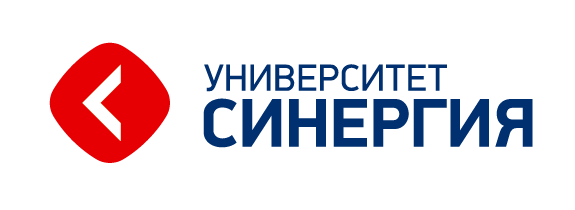 Негосударственного образовательного частного учреждения высшего образования «Московский финансово-промышленный университет «Синергия» В.Г. ЛобовуОтПроживающего (ей) по адресу: _______________________________________________________________ прописка по паспорту______________________________________________________________________________________________________________________________________________________________________ телефон дом. (______) ________________ телефон (служ./моб.) (______)_____________________                                          код							           кодE-mail: ____________________________________________________________________________ ЗАЯВЛЕНИЕПрошу допустить меня к вступительным испытаниям/ участию в конкурсе по программе:  высшего образования			      среднего профессионального образования,             с _________________ сроком освоения образовательной программы на места с полным  возмещением затрат.              полным/ускореннымОснования для участия в конкурсе по результатам вступительных испытаний, проводимых Университетом:О себе сообщаю следующее:Окончил(а) в ________ году	общеобразовательное учреждение:       	9  классов (основное общее образование)        	11 классов (среднее общее образование)образовательное учреждение начального профессионального образования;образовательное учреждение среднего профессионального образования;  образовательное учреждение высшего образования.Аттестат / диплом	Серия ______ №___________________Изучал(а) иностранный язык: _______________________,Сведения о наличии особых  прав:    не имею 	имею: без вступительных испытаний, вне конкурса									нужное подчеркнутьДокумент, предоставляющий наличие  особых прав ______________________________________________________________________________________________________________________________________________________________________________________________________________________________________________________Реквизиты документа _______________________________________________________________________________________________________________________________________________________________________________Общежитие:      нуждаюсь      	не нуждаюсь  Перечень необходимых специальных условий при проведении вступительных испытаний в связи с ограниченными возможностями здоровья или инвалидностью (с указанием наименования  вступительных испытаний): _________________________________________________________________________________________________ ________________________________________________________________________________________________Сведения об индивидуальных достижениях: ____________________________________________________________________________________________________________________________________________________________Являюсь лицом,  признанным гражданином,  или лицом,  постоянно проживавшим на территории Крыма Способ возврата оригиналов документов в случае не поступления на обучение:	передача лицу, отозвавшему поданные документы или доверенному лицу,	направление через операторов почтовой связи общего пользования.Подтверждаю, что мною поданы заявления о приеме не более чем в 5 организаций высшего образования, включая Университет, и при подаче нескольких заявлений о приеме на обучение в Университет по результатам конкурса не более чем по 3 специальностям и (или) направлениям подготовки                                                                                                                                                            _________________________   									                                                               (подпись поступающего)                                                                                Ознакомлен (а) со следующими документами (в  том числе через информационные системы общего пользования):Уставом Университета «Синергия»								лицензией на право осуществления образовательной деятельности с приложением   	   свидетельством о государственной аккредитации (с наличием/отсутствием приложений по выбранному направлению) 	      с информацией о предоставляемых поступающим особых правах и преимуществах при приеме на обучение по программам бакалавриата и программам специалитетас датами завершения приема заявлений о согласии на зачислениеПравилами приема в Университет «Синергия»   						                                       правилами подачи апелляций по результатам вступительных испытаний						  условиями предоставления мест в общежитии 	  	 	                            __________________________                                                                                                                                                                                         		                                       (подпись поступающего)Даю согласие на обработку моих персональных данных        		                            __________________________                            					                                                                                                                                                     (подпись поступающего)                                                                                     Ознакомлен с информацией о необходимости указания в заявлении достоверных сведений и предоставлении подлинных документов          	                                      					              ________________________                           					                                         (подпись поступающего)                                                                                     Заявление принял: сотрудник приемной комиссии _____________/_______________ «___» _____________ 20__ г.Фамилия ________________________________Имя ____________________________________Отчество ________________________________Дата рождения ___________________________Место рождения ___________________________________________________________________Гражданство: ___________________________Документ, удостоверяющий личность, ______________________________________________________ № _____________________ Когда и кем выдан: ________________________________________________________________Направление/специальностьпо форме обученияпо форме обученияпо форме обученияНаправление/специальностьочнаяочно-заочнаязаочнаяНаименование дисциплиныУчаствую в конкурсе с результатами ЕГЭ результат (балл)Сдаю вступительные испытания в Университет «Синергия»Намерен сдавать вступительные испытания на языке:ребенок-инвалид, инвалидиностранный гражданинлицо, поступающее  на обучение на базе профессионального образованиялицо, которое получило документ о среднем общем образовании в течение одного года до дня завершения приема документов и вступительных испытаний включительно, и все пройденные мною в указанный период аттестационные испытания государственной итоговой аттестации по образовательным программам среднего общего образования сданы не в форме ЕГЭ (либо  прошло итоговые аттестационные процедуры в иностранных образовательных организациях и не сдавало ЕГЭ в указанный период).лицо, которое прошло государственную итоговую аттестацию по  общеобразовательным предметам в форме государственного выпускного экзамена, и получило документ о среднем общем образовании в течение одного года до дня завершения приема документов и вступительных испытаний включительно и в этот период не сдавали ЕГЭ по соответствующим общеобразовательным предметамлицо,  признанное гражданином РФ,  или лицо,  постоянно проживавшим на территории Крыма